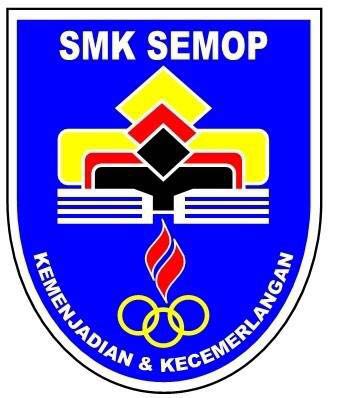 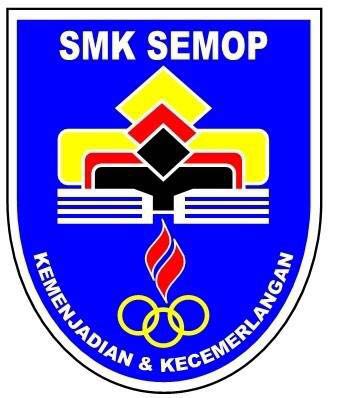 MATEMATIK							                               1449/2Kertas 2Mac2 jam 30 minit                                                                                   Dua jam tiga puluh minitJANGAN BUKA KERTAS SOALAN INI SEHINGGA DIBERITAHUKertas ini mengandungi 28 halaman bercetakBahagian A[52 markah]Jawab SEMUA soalan dalam bahagian ini.Ali mempunyai 3 biji buah-buahan yang mempunyai 6.77 kg, 3.54 kg, dan 1.48 kg masing-masing. Cari purata jisim buah-buahan itu dalam gram betul kepada satu angka bererti. [3 markah]Jawapan:Populasi bagi Bandar P dan Bandar Q masing-masing ialah  dan . Jika populasi Bandar R ialah tiga kali bagi perbezaan populasi antara Bandar P dan Bandar Q, apakah populasi bagi Bandar R? Ungkapkan jawapan anda dalam bentuk piawai.[4 markah]Jawapan:Sebuah dinding berbentuk segi empat tepat mempunyai panjang 8.4 m dan tinggi 5.6 m. Dindingnya dilitupi dengan jubin. Setiap jubin digunakan berbentuk segi empat tepat dengan panjang 30 cm dan tinggi 50 cm. Hitungkan bilangan jubin yang diperlukan untuk meliputi seluruh dinding itu. Ungkapkan jawapan anda dalam bentuk piawai.[4 markah]Jawapan:Selesaikan persamaan kuadratik berikut:[4 markah]Jawapan:Hasil darab  dan  ialah 143. Cari nilai . [4 markah]Jawapan:Jika punca bagi persamaan kuadratik tertentu ialah 3 dan -7, bina persamaan.[3 markah]Jawapan:Rajah 7 menunjukkan sebuah kuboid. Diberi isi padu kuboid tersebut ialah 240 cm3.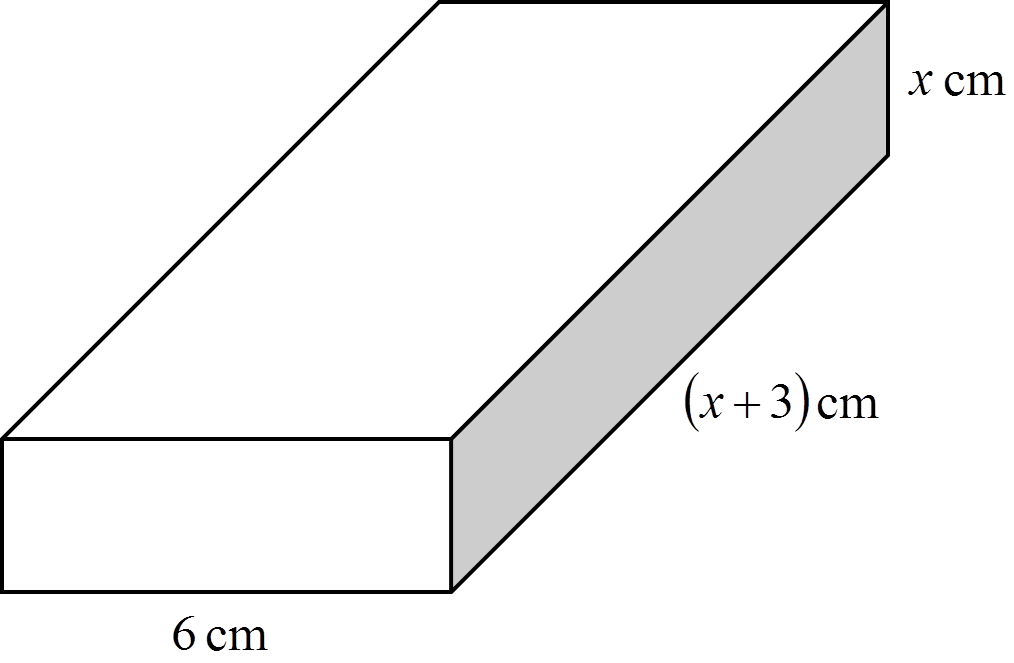 Rajah 7Cari nilai yang mungkin bagi x.[5 markah]Jawapan:(a)	Lengkapkan Jadual 8 di ruang jawapan.[4 markah]Berdasarkan Jadual 8, tentukan julat.[2 markah]Cari saiz bagi selang kelas 90 – 92.[1 markah]Jawapan:(a)Jadual 8(b)(c)(a)	Lengkapkan selang kelas bagi setiap jadual kekerapan di ruang jawapan.[3 markah]Bina satu jadual kekerapan untuk data di bawah.Gunakan selang kelas yang sesuai dan nombor kelas ialah 6.[3 markah]Jawapan:(a)(b)Ketinggian, dalam cm, untuk pokok tumbuh dalam keadaan percubaan telah diukur dan keputusan ditunjukkan di Rajah 10.Rajah 10Cari bilangan pokok dalam taburan di atas.[1 markah]Tentukan kelas mod.[1 markah]Min pokok.[2 markah]Berapakah pohon pokok mempunyai ketinggian antara 12 cm hingga 17 cm?[1 markah](e)	Apakah peratus bagi pokok yang mempunyai ketinggian kurang daripada 21 cm?[2 markah]Jawapan:Poligon kekerapan di Rajah 11 menunjukkan isipadu dalam cm3, bagi botol yang mengandungi air.Rajah 11Cari jumlah botol yang digunakan.[1 markah]Cari min air dalam botol.[2 markah](c)	Hitung peratus bagi botol yang mengandungi antara 28 cm3 hingga 33 cm3 air.[2 markah]Jawapan:Bahagian B[48 markah]Jawab mana-mana EMPAT soalan daripada bahagian ini.Jadual 12 menunjukkan berat badan, dalam kg, bagi 40 orang kanak-kanak di sebuah tadika.Jadual 12Berdasarkan data di Jadual 12, lengkapkan Jadual 12.1 di ruang jawapan pada halaman 15.[3 markah]Nyatakan kelas mod.[1 markah]Berdasarkan Jadual 12.1, hitung min anggaran berat badan bagi seorang kanak-kanak.[3 markah]Untuk ceraian soalan ini, gunakan kertas graf yang disediakan pada halaman 16.Dengan menggunakan skala 2 cm kepada 5 kg pada paksi mengufuk dan 2 cm kepada 2 orang kanak-kanak pada paksi mencancang, lukis satu histogram bagi data tersebut.[4 markah]Berdasarkan histogram yang dilukis di 12(d), nyatakan bilangan kanak-kanak yang mempunyai berat badan melebihi 35 kg.[1 markah]Jawapan:Jadual 12.1Rujuk graf pada halaman 16.Graf untuk Soalan 12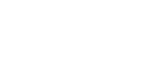 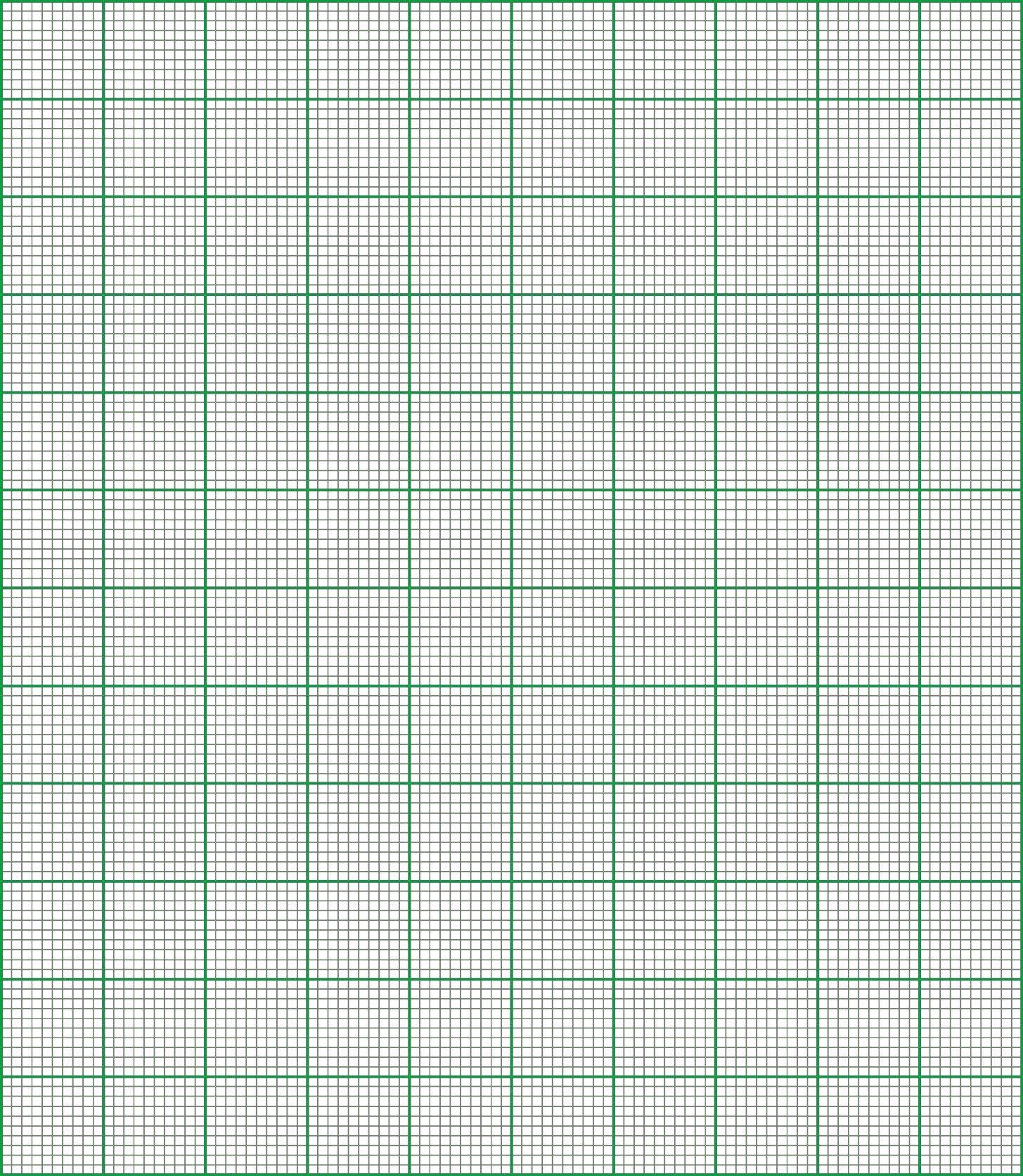 Jadual 13 menunjukkan taburan umur, dalam tahun bagi 40 pesakit luar yang berjumpa doktor pakar di sebuah hospital.Jadual 13Berdasarkan data dalam Jadual 13, lengkapkan Jadual 13.1 di ruang jawapan pada halaman 18.[4 markah]Berdasarkan Jadual 13.1, hitung min anggaran umur bagi seorang pesakit luar.[3 markah]Untuk ceraian soalan ini, gunakan kertas graf yang disediakan pada halaman 19.Dengan menggunakan skala 2 cm kepada umur 10 tahun pada paksi mengufuk dan    2 cm kepada 1 pesakit luar pada paksi mencancang, lukis satu histogram bagi data tersebut.[4 markah]Rawatan dengan potongan harga 20% diberi oleh hospital kepada pesakit luar yang berumur 60 tahun ke atas. Menggunakan histogram di 13(c), nyatakan bilangan pesakit luar yang menerima rawatan dengan potongan harga daripada pihak hospital.[1 markah]Jawapan:Jadual 13.1Rujuk graf pada halaman 19.Graf untuk Soalan 13Jadual 14 menunjukkan markah yang diperoleh sekumpulan 24 orang murid dalam suatu ujian Matematik. Jadual 14Berdasarkan data dalam Jadual 14, lengkapkan Jadual 14.1 di ruang jawapan pada halaman 21. [4 markah] Berdasarkan Jadual 14.1, hitung min anggaran markah bagi seorang murid. [3 markah]Untuk ceraian soalan ini, gunakan kertas graf yang disediakan pada halaman 22.Dengan menggunakan skala 2 cm kepada 5 markah pada paksi mengufuk dan 2 cm kepada 1 orang murid pada paksi mencancang, lukis satu poligon kekerapan bagi data tersebut.[4 markah]Markah lulus ujian tersebut ialah 30. Menggunakan poligon kekerapan yang dilukis di 14(c), anggarkan bilangan murid yang lulus dalam ujian tersebut.[1 markah]Jawapan:Jadual 14.1Rujuk graf pada halaman 22.Graf untuk Soalan 14Jadual 15 menunjukkan taburan kekerapan bayaran bagi bil elektrik, dalam RM, bagi 80 orang pengguna di Pejabat Pos Durian Tunggal. Jadual 15(i)	Nyatakan kelas mod.[1 markah](ii)	Hitung min anggaran bayaran bagi kumpulan pengguna tersebut. [3 markah]Berdasarkan data dalam Jadual 15, lengkapkan Jadual 15.1 di ruang jawapan pada halaman 24 dengan menulis nilai-nilai sempadan atas dan kekerapan longgokan. [3 markah]Untuk ceraian soalan ini, gunakan kertas graf yang disediakan pada halaman 25.Dengan menggunakan skala 2 cm kepada RM 5 pada paksi mengufuk dan 2 cm kepada 10 pengguna pada paksi mencancang, lukis satu ogif berdasarkan Jadual 15.1.[4 markah]Berdasarkan ogif pada 15(c), nyatakan bilangan pengguna yang telah membuat bayaran lebih daripada RM 50.[1 markah]Jawapan:(i)(ii)Jadual 15.1Rujuk graf pada halaman 25.Graf untuk Soalan 15Poligon kekerapan dalam Rajah 16 menunjukkan markah yang diperoleh sekumpulan 100 murid di Sekolah Menengah Kebangsaan Semop dalam kuiz Matematik.Rajah 16Berdasarkan data yang diberi, lengkapkan Jadual 16 di ruang jawapan pada halaman 27.[4 markah]Berdasarkan Jadual 16, hitung min anggaran bagi markah murid-murid tersebut.[3 markah]Untuk ceraian soalan ini, gunakan kertas graf yang disediakan pada halaman 28.Dengan menggunakan skala 2 cm kepada 5 markah pada paksi mengufuk dan 2 cm kepada 10 orang murid pada paksi mencancang, lukis satu ogif bagi data tersebut.[4 markah]Berdasarkan ogif di 16(c), cari peratus murid yang perolehi markah lebih daripada 67 markah.[1 markah]Jawapan:Jadual 16Rujuk graf pada halaman 28.Graf untuk Soalan 16KERTAS SOALAN TAMATUJIAN PENCAPAIAN 1 2017  TINGKATAN 4Untuk kegunaan pemeriksaUntuk kegunaan pemeriksaUntuk kegunaan pemeriksaUntuk kegunaan pemeriksaBahagianSoalanMarkahpenuhMarkahdiperolehA13A24A34A44A54A63A75A87A96A107A115B1212B1312B1412B1512B1612JumlahJumlah100Kelajuan (km/h)Had bawahHad atasSempadan bawahSempadan atas81 – 8384 – 86 87 – 89 90 – 92 93 – 95 166175180190182167175168170175178172180185181187185189180170177190189164184173180190185177182194191186183182(i)(ii)(iii)Umur (tahun)Panjang (cm)Jisim (kg)7 – 940 – 4930 – 3416243426304035302633182029313040343635323334373535383941252525262728212331313833Berat badan (kg)KekerapanTitik tengah15 – 1920 – 2484662574366734605563812145516545286851495341743762463271523871835476435972588661Umur (tahun)KekerapanTitik tengah21 – 30142120252638172335293012222815192533312330221830MarkahKekerapanTitik tengah11 – 1531316 – 2036 – 40Bayaran (RM)Kekerapan25 – 29330 – 34335 – 39740 – 441145 – 491850 – 542455 – 591060 – 644Bayaran (RM)KekerapanSempadan atasKekerapan longgokan20 – 24 024.5025 – 29329.530 – 34334.535 – 39740 – 441145 – 491850 – 542455 – 591060 – 644MarkahKekerapanKekerapan longgokanSempadan atasTitik tengah46 – 5051 – 5556 – 6061 – 6566 – 7071 – 7576 – 80